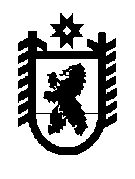 РЕСПУБЛИКА  КАРЕЛИЯ КАЛЕВАЛЬСКИЙ  МУНИЦИПАЛЬНЫЙ РАЙОНМУНИЦИПАЛЬНОЕ ОБРАЗОВАНИЕ«КАЛЕВАЛЬСКОЕ ГОРОДСКОЕ ПОСЕЛЕНИЕ"АДМИНИСТРАЦИЯКАЛЕВАЛЬСКОГО ГОРОДСКОГО ПОСЕЛЕНИЯРАСПОРЯЖЕНИЕ В соответствии с   Федеральным законом от 05.04.2013 года № 44-ФЗ «О контрактной системе в сфере закупок товаров,  работ, услуг для обеспечения государственных и муниципальных нужд»1. Утвердить документацию об открытом аукционе в электронной форме на выполнение работ по ремонту пешеходных мостов в п. Калевала по ул. Советская 2. Заместителю Главы Администрации Калевальского городского поселения Рожанской А.В. разместить извещение о проведении открытого аукциона в электронной форме и документацию об аукционе на  официальном сайте http://zakupki.gov.ruГлава Калевальского   городского поселения                                                                	З.П. ПекшуеваОт 06.10.2015г.  № 90-рп. КалевалаОб утверждении  документации об аукционе в электронной форме на выполнение работ по ремонту пешеходных мостов в п. Калевала по ул. Советская